App Ideas/NotesLeveraging Technology to Support Students’ Mental Health Needs:Of Course There’s an App for That!Presented by: Melissa Jones-Bromenshenkel, Eastern Illinois University mljones2@eiu.edu Sophia Jones, High School Senior, Charis Christian Academy Leveraging Technology to Support Students’ Mental Health Needs:Of Course There’s an App for That!Presented by: Melissa Jones-Bromenshenkel, Eastern Illinois University mljones2@eiu.edu Sophia Jones, High School Senior, Charis Christian Academy Leveraging Technology to Support Students’ Mental Health Needs:Of Course There’s an App for That!Presented by: Melissa Jones-Bromenshenkel, Eastern Illinois University mljones2@eiu.edu Sophia Jones, High School Senior, Charis Christian Academy Name/IconFeaturesCost/Considerations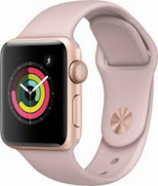 Apple Watch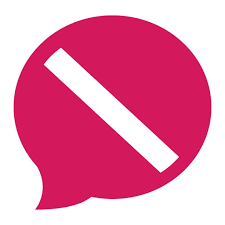 Not OK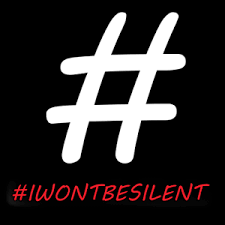 I Won’t Be Silent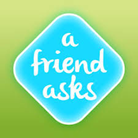 A Friend Asks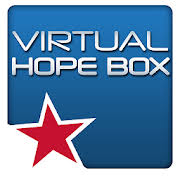 Virtual Hope Box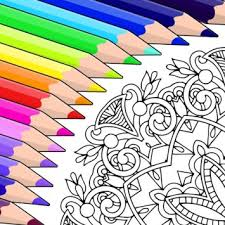 Colorfy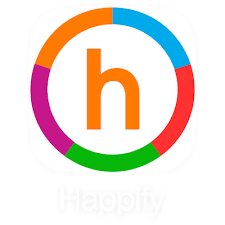 Happify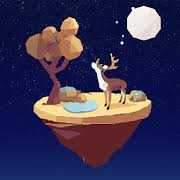 MyOasis 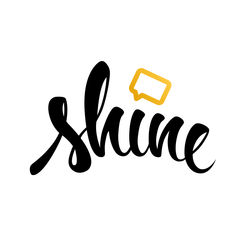 Shine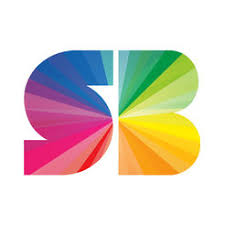 Super Better 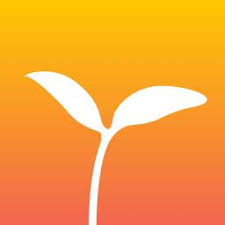 Think Up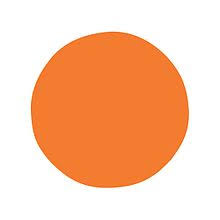 Headspace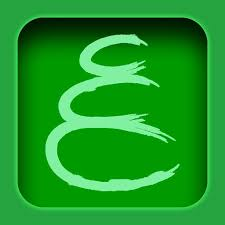 MindfulnessU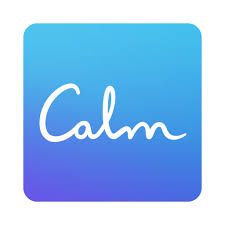 Calm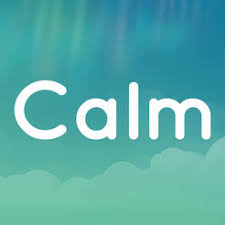 Calm in the Storm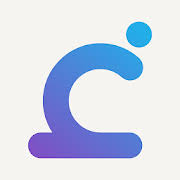 Calm Harm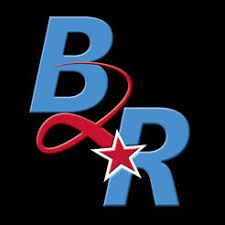 Breathe2Relax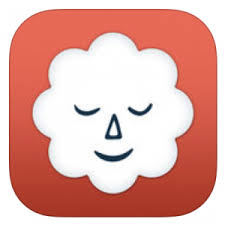 Stop, Breathe, and Think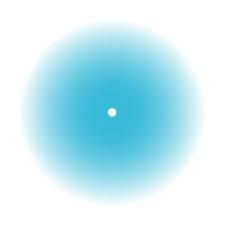 Breathr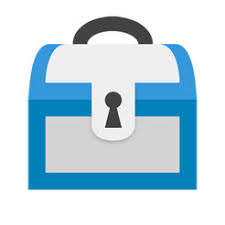 Mood Tools 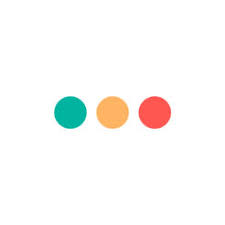 Moods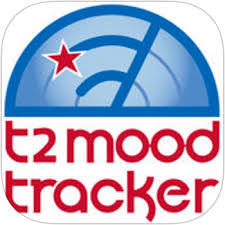 Mood Tracker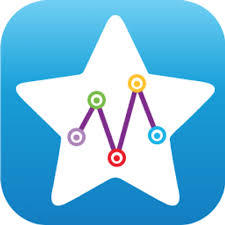 Moodtrack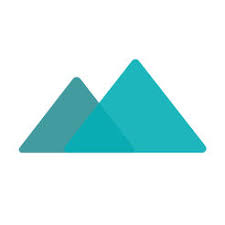 Mood Path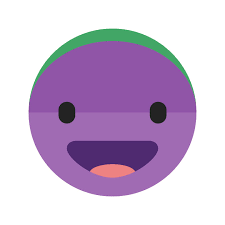 Daylio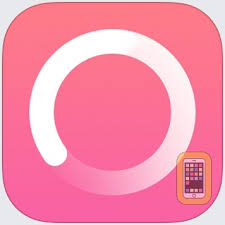 Mood App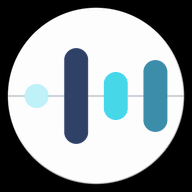 eMoods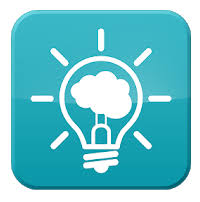 Mindshift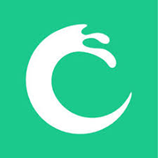 Pacifica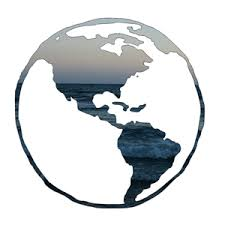 Anxiety Helper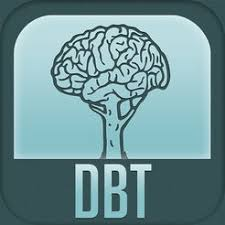 Card and Skills Coach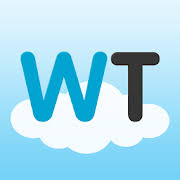 DBSA Wellness Tracker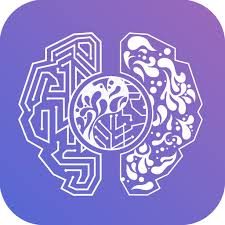 DBT Companion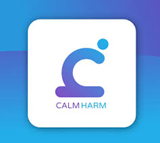 Calm Harm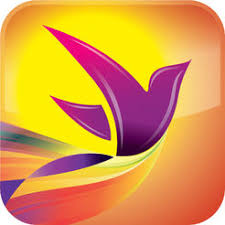 RR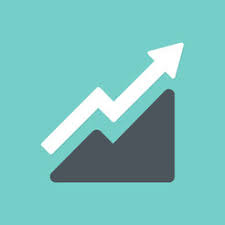 Rise Up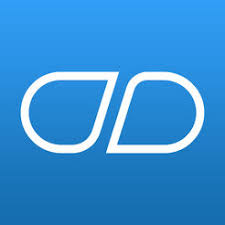 Medisafe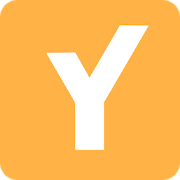 YouperFor a bit younger crew...For a bit younger crew...For a bit younger crew...Name/IconFeaturesCost/Considerations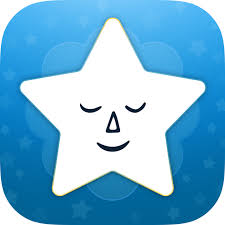 Stop, Breathe, Think Kids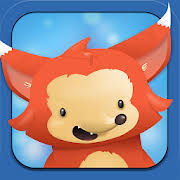 Booster Buddy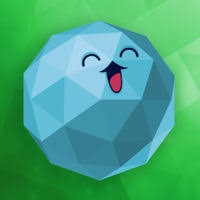 Mindful Powers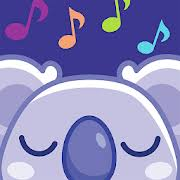 Moshi Twilight 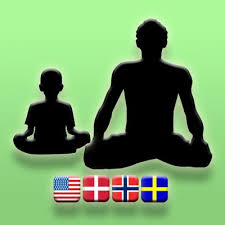 Mindfulness for Kids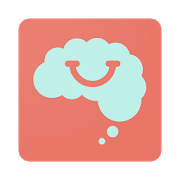 Smiling Mind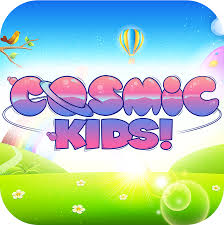 Cosmic Kids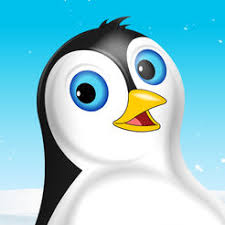 Positive Penguins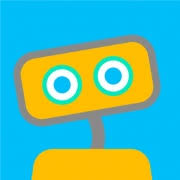 Woebot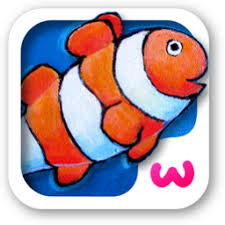 Meditation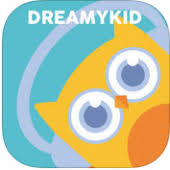 DreamyKid